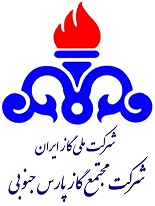 گزارش شناختمناقصه عمومي يك مرحله‌اي  7021/98تهيه و طبخ ، بسته بندی، توزيع، سرو غذا و اداره رستوران پالايشگاه هفتم شامل فازهاي 17 و 18 و عمليات مشترك (تاسيسات آبرساني شماره 2 و ايستگاه تقليل فشار گاز) مشخصات پروژه :تهيه و طبخ ، بسته بندی، توزيع، سرو غذا و اداره رستوران) پالايشگاه هفتم شامل فازهاي 17 و 18 و عمليات مشترك (تاسيسات آبرساني شماره 2 و ايستگاه تقليل فشار گاز) نماينده كارفرما در اجراي قرارداد مدير پالايشگاه هفتم و دستگاه نظارت رئيس منابع انساني  پالايشگاه هفتم مي باشد.برنامه زماني كلي اوليهمدت قرار داد يك سال شمسي مي باشد.اطلاعات تامين مالي پروژهاعتبار مربوطه از محل بودجه هاي جاري مصوب كارفرما تامين و بر اساس تاييد صورت وضعيت ها مطابق با مفاد قرارداد پرداخت خواهد شد.اسناد فني ، نقشه ها و اطلاعات وضعيت پروژهبر اساس موارد موجود در كتابچه مناقصه مي باشد كه به شركتهاي تاييد صلاحيت شده ارائه خواهد شد.برنامه تداركاتي پروژهتعداد خودروها و كانكس‌هاي مورد نياز جهت انجام خدمات و تعهدات موضوع قرارداد به شرح جدول مندرج در اسناد مناقصات،  مي‌باشد كه تأمين آنها به عهده و هزينه پيمانكار مي باشد.جدول شماره 1 : تعداد خودروها و كانكس‌هاپيمانكار موظف است علاوه بر تأمين نفرات ، خودروها و كانكسهاي موضوع قرارداد ، ساير تجهيزات ، ابزار كار، لوازم و مواد مصرفي مورد نياز جهت انجام كارها و تعهدات موضوع قرارداد و همچنين لوازم و مواد مصرفي مورد نياز جهت انجام امورات خود پيمانكار در داخل مجمتع و نيز به تعداد كافي ميني بوس جهت تردد كاركنان شاغل در قرارداد را به هزينه خود تأمين نمايد.  قوانين خاص و مقررات اختصاصي پروژه1- قوانين بيمه و تامين اجتماعي2- قانون مالياتي3- دستورالعمل HSE و ايمني كارفرما4- راهنمای بهداشت ، ايمنی و محيط زيست5- قوانين مربوط به منطقه ويژه اقتصادي6- قوانين مربوط به مجتمع گاز پارس جنوبيرديفعنوان تجهيزات و ماشين آلات مورد نيازتعداد مورد نياز1تامين كاميون مدل 94 به بالا با راننده و با ظرفيت حداقل 5 تن با كانتينر مورد تاييد بهداشت مجهز به موتور سردخانه و ترموگراف.12تامين وانت سرپوشيده مدل95  به بالا جهت حمل مواد غير پروتئيني با راننده.1345